20.02.2019					    Торжок					           № 100О внесении изменений в постановление администрации Торжокского района от 24.02.2016 №57 «О создании комиссии муниципального образования «Торжокский район»Тверской области по бронированию граждан,пребывающих в запасе»В связи с кадровыми изменениями в администрации Торжокского района Тверской области постановляю:1. Вывести из состава комиссии муниципального образования «Торжокский район» Тверской области по бронированию граждан, пребывающих в запасе» (далее комиссия):Забелину Н.В.- заместителя главы администрации, Хомутову Е.В.  – управляющую делами администрации района.2. Ввести в состав комиссии:Зарубину И.С. – управляющую делами администрации района.3. Возложить исполнение обязанностей председателя комиссии на Дмитриева А.В.4. Постановление вступает в силу с момента подписания и подлежит размещению на официальном сайте администрации района.Глава администрации района							Н.А. Лашина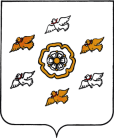 АДМИНИСТРАЦИЯ ТОРЖОКСКОГО РАЙОНА ТВЕРСКОЙ ОБЛАСТИАДМИНИСТРАЦИЯ ТОРЖОКСКОГО РАЙОНА ТВЕРСКОЙ ОБЛАСТИАДМИНИСТРАЦИЯ ТОРЖОКСКОГО РАЙОНА ТВЕРСКОЙ ОБЛАСТИПОСТАНОВЛЕНИЕПОСТАНОВЛЕНИЕПОСТАНОВЛЕНИЕ